ŽÁDOST O VYPRACOVÁNÍ REŠERŠE 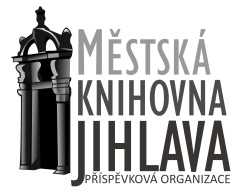 Označte křížkem:Druhy dokumentů:knihyčlánkysborníkyvolné zdroje dostupné na internetudalší dokumenty (uveďte jaké)Počet citačních záznamů (přibližná představa): __________ z toho cizojazyčných: _______Jazyk dokumentů: češtinaangličtinaněmčinajiný: _________________Časové vymezení dokumentů:dokumenty vydanéod roku _______ do _______bez časového omezeníGeografické vymezení:(provenience; téma práce se týká)ČREvropasvětOznačit knihy dostupné v Městské knihovně Jihlava:   anoneZávazně si objednávám zhotovení rešerše v Městské knihovně Jihlava. Zpracování rešerší je placenou službou knihovny – manipulační poplatek 50,- Kč + 5,- Kč za záznam. K ceně je připočítána cena tisku (formát A4 – 2,- Kč). S podmínkami ání rešerše souhlasím._________________________________            datum a podpisPříjmení a jméno žadatele:Číslo čtenářského průkazu:E-mail:Telefon:Žádám o vypracování rešerše na téma:Téma formulujte přesně a podrobně.Klíčová slova (čím více, tím budou výsledky rešerše přesnější):V případě, že požadujete využití cizojazyčných zdrojů, uvádějte klíčová slova i v příslušném jazyce.